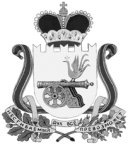 ВЯЗЕМСКИЙ РАЙОННЫЙ СОВЕТ ДЕПУТАТОВРЕШЕНИЕот 30.11.2016 №  98В соответствии с п.п. 16 п. 7 статьи 29.1 Устава муниципального образования «Вяземский район» Смоленской области, Вяземский районный Совет депутатовРЕШИЛ:	1. Внести в Положение о комитете по культуре и туризму Администрации муниципального образования «Вяземский район» Смоленской области, утвержденное решением Вяземского районного Совета депутатов от 30.01.2013              № 1, следующие изменения:1.1. в разделе 2:	- пункт 2.6. изложить в следующей редакции:  «2.6. Координация в пределах своей компетенции деятельности муниципальных учреждений культуры, дополнительного образования, муниципального бюджетного учреждения «Вяземский информационный центр» Смоленской области, обеспечение их эффективной работы.»;1.2. в разделе 3:- пункт 3.10. изложить в следующей редакции:	«3.10. Определяет цели, условия и порядок деятельности муниципальных учреждений, находящихся в ведении Комитета, согласовывает их Уставы, а также изменения в Уставы. Заключает, изменяет и расторгает трудовые договоры с руководителями муниципальных учреждений, находящихся в ведении Комитета.»;- пункт 3.11. изложить в следующей редакции:«3.11. Осуществляет в соответствии с муниципальными правовыми актами полномочия главного распорядителя денежных средств муниципального образования «Вяземский район» Смоленской области и средств, поступивших в бюджет муниципального образования «Вяземский район» Смоленской области.»;- пункт 3.13. изложить в следующей редакции:«3.13. Организует разработку заданий по предоставлению муниципальных услуг и выполнению муниципальных работ для учреждений – получателей бюджетных средств, находящихся в ведении Комитета.»;1.3. в разделе 5 пункта 5.3:- подпункт 5.3.3. изложить в следующей редакции:«5.3.3. Издает в пределах своей компетенции приказы, обязательные для исполнения специалистами Комитета, работниками муниципальных учреждений, находящихся в введении Комитета.»;- подпункт 5.3.8. изложить в следующей редакции:	«5.3.8. Согласовывает структуру, штатные расписания, планы финансово-хозяйственной деятельности муниципальных учреждений, находящихся в ведении Комитета, а также сметы расходов на содержание учреждений в пределах ассигнований, утвержденных на соответствующий период, подписывает финансовые документы.»;	2. Полномочия по государственной регистрации изменений в Положение о комитете по культуре и туризму Администрации муниципального образования «Вяземский район» Смоленской области возложить на председателя комитета по культуре и туризму Администрации муниципального образования «Вяземский район» Смоленской области В.А. Смирнова.Глава муниципального образования«Вяземский район» Смоленской области					         П.В. ХомайкоОб утверждении изменений в Положение о комитете по культуре и туризму Администрации муниципального образования «Вяземский район» Смоленской области 